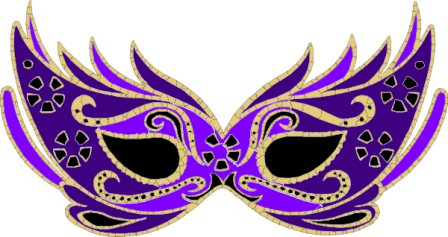    U  utorak, 28. veljače  našu školu su  „posjetila“  neobična , ali vesela stvorenja. Bilo je tu raznih junaka, princeza, boraca i drugih spodoba. 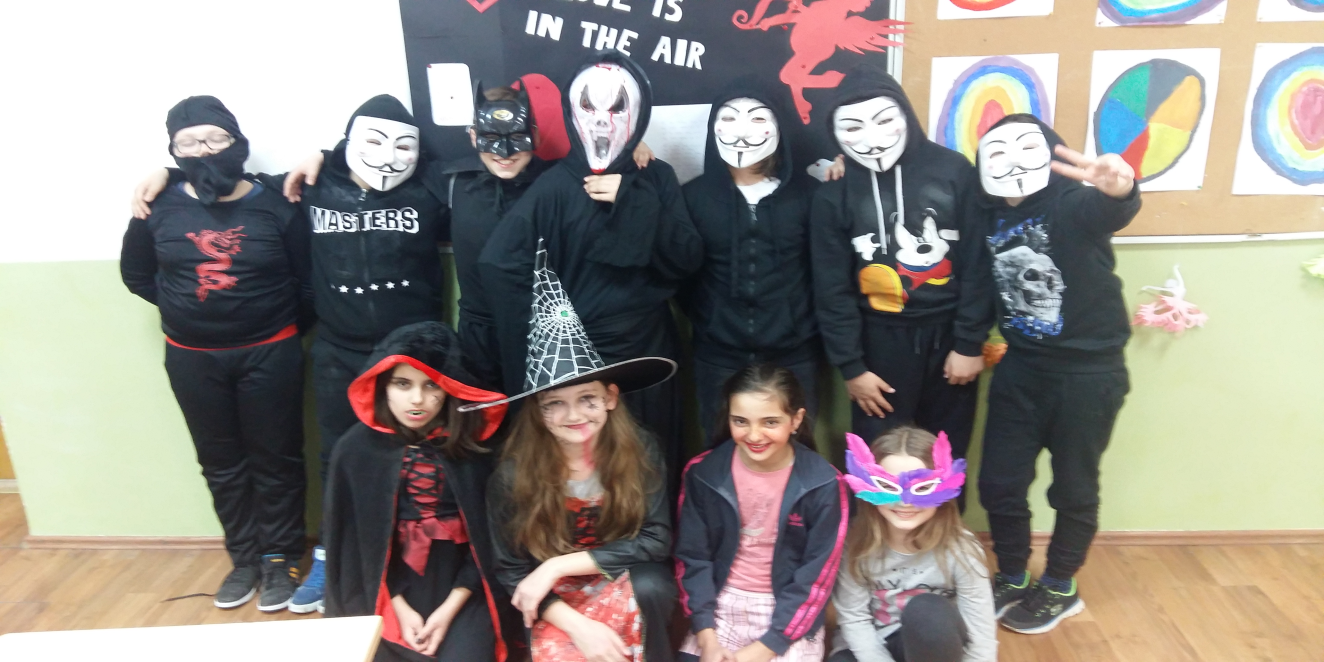 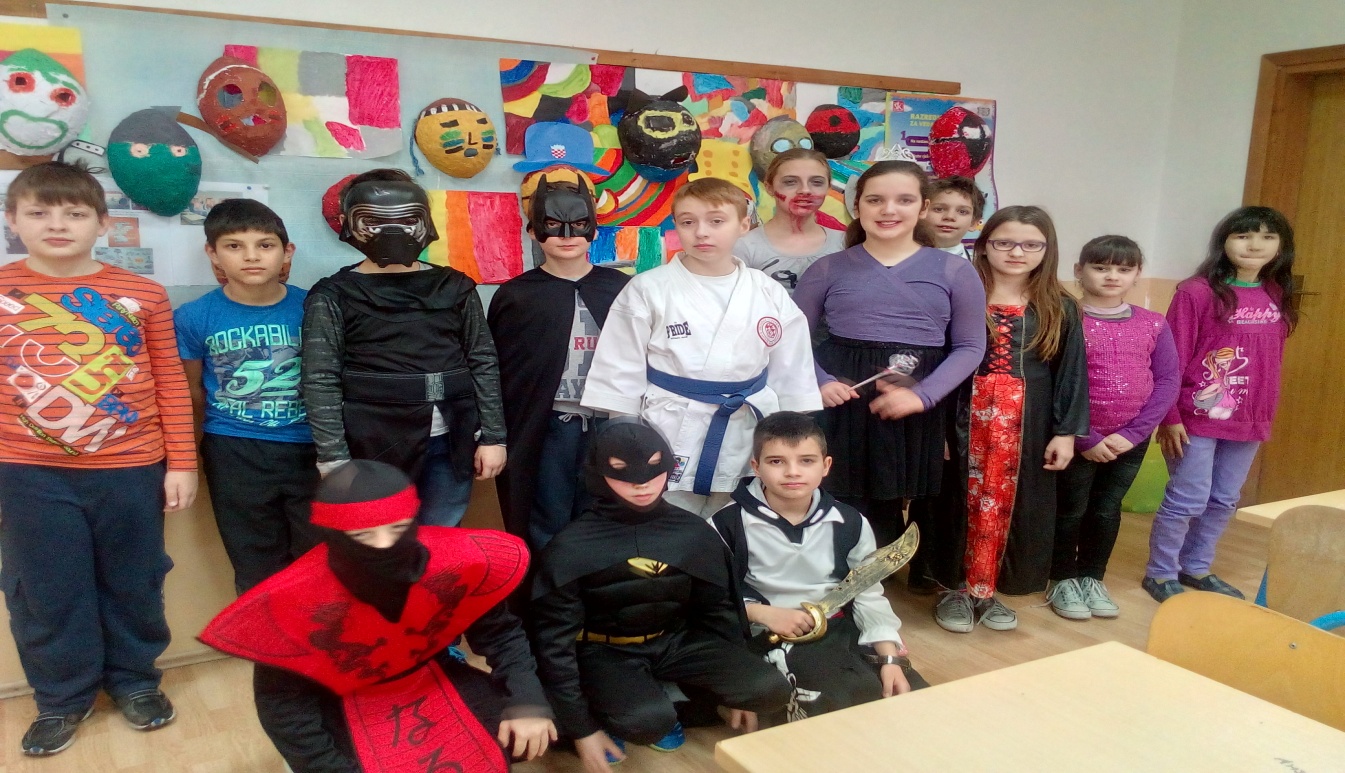 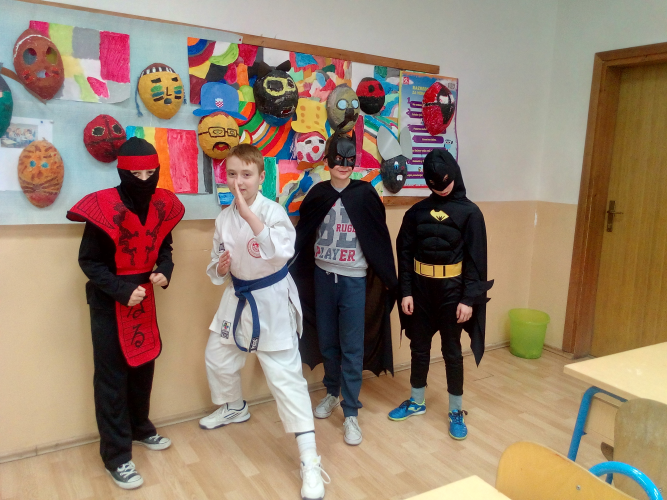 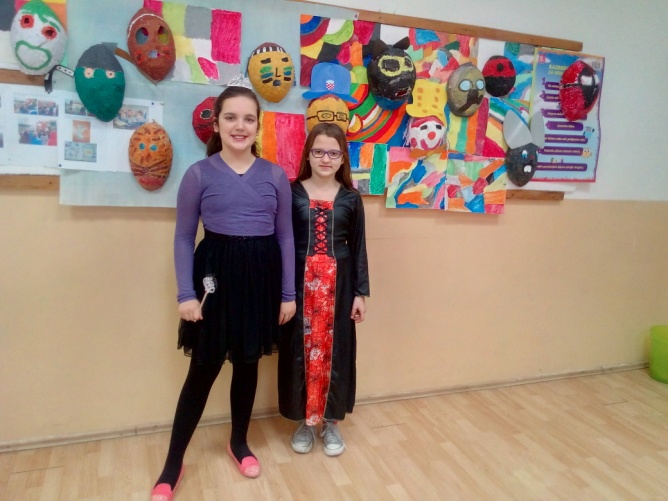 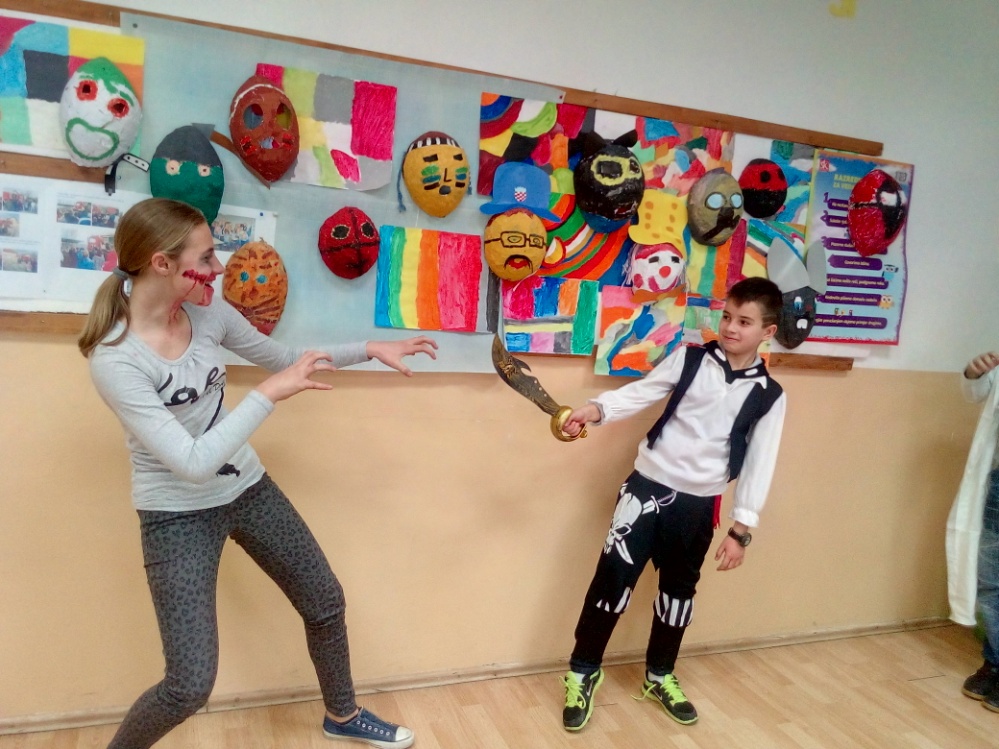 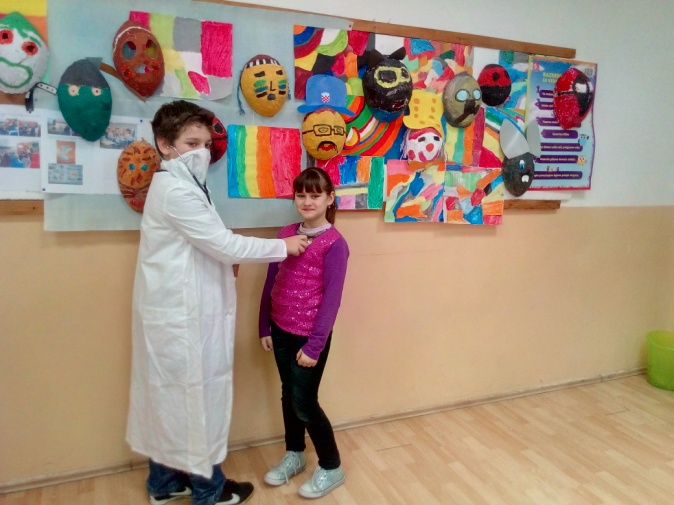 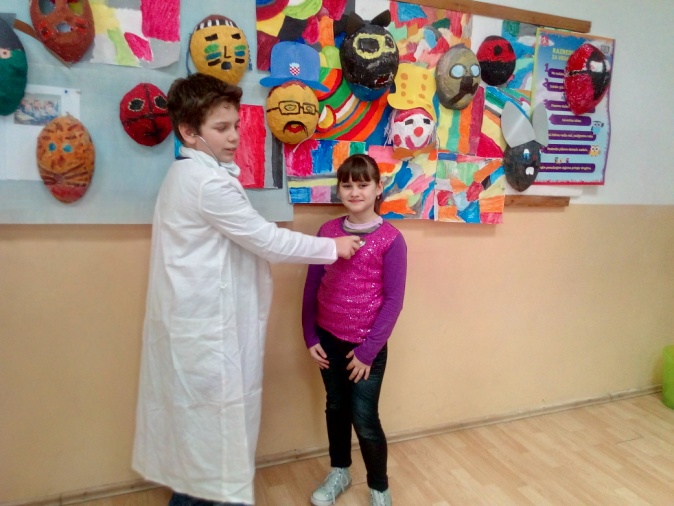 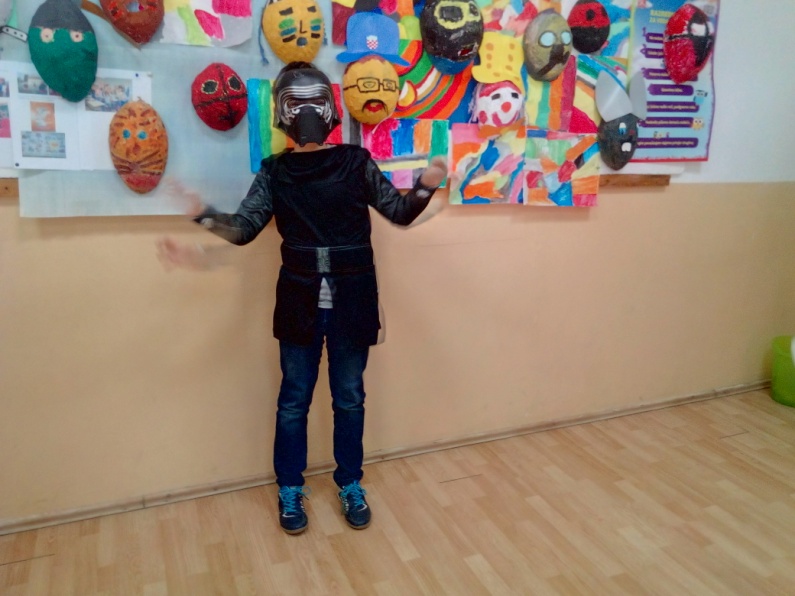 Nekoliko učenika dramsko – lutkarske skupine je izvelo  mali igrokaz, a učenici 3. b razreda su pjevali pjesmu Danas je  fašnik. 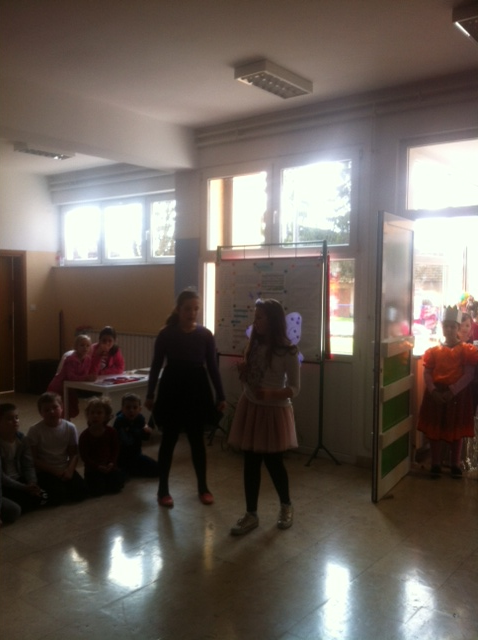 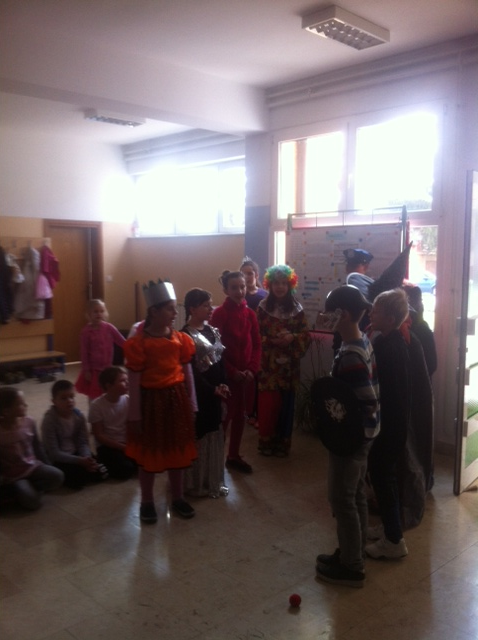 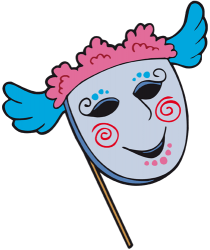 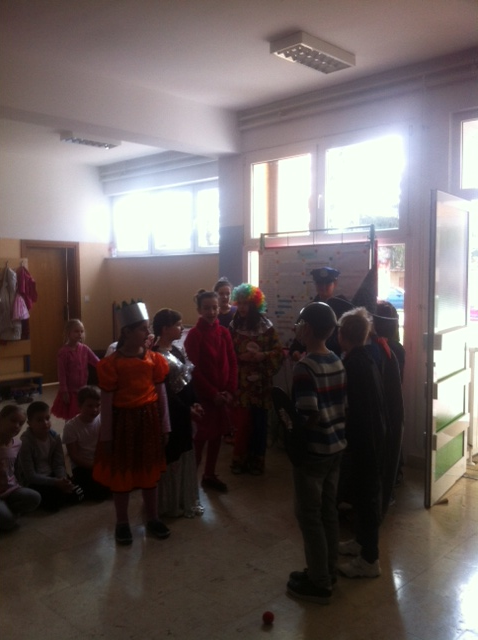 Uz  čaroban okus krafni, igrokaz , pjesmu i fašničko veselje polako zaboravljamo na zimu i nestrpljivo  iščekujemo proljeće.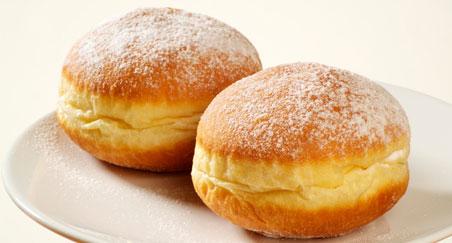 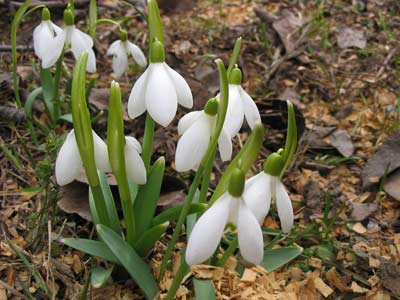 Literarno – novinarska skupina RN